                                    ПРЕСС-РЕЛИЗ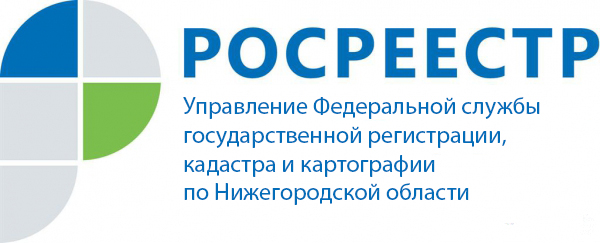 Бесплатные консультации пройдут в Общественной приемной Управления Росреестра по Нижегородской области В апреле 2019 г. в Общественной приемной Управления Федеральной службы государственной регистрации, кадастра и картографии по Нижегородской области, расположенной по адресу: г. Нижний Новгород, ул. М.Ямская, 78 (каб. 411) продолжится бесплатное проведение консультаций для граждан. ГРАФИК ПРИЕМА ПОСЕТИТЕЛЕЙ Пресс-службаУправления Росреестра по Нижегородской области Екатерина Полимователефон: 8 (831) 439 75 19е-mail: press@r52.rosreestr.ruсайт: https://www.rosreestr.ru/День приемаВремя приема                                  Тематика                                  ТематикаКонсультант1 апреляпонедельникс 09.00 до 11.00 По вопросам государственной регистрации прав на недвижимое имущество и сделок с нимИ.о. начальника отдела правового обеспечения,  по контролю (надзору) в сфере саморегулируемых организацийПияшов Андрей НиколаевичИ.о. начальника отдела правового обеспечения,  по контролю (надзору) в сфере саморегулируемых организацийПияшов Андрей НиколаевичИ.о. начальника отдела правового обеспечения,  по контролю (надзору) в сфере саморегулируемых организацийПияшов Андрей Николаевич2 апрелявторникс 09.00 до 13.00По вопросам деятельности УправленияЗам. руководителя Управления Росреестра по НО Балескова Светлана БорисовнаЗам. руководителя Управления Росреестра по НО Балескова Светлана БорисовнаЗам. руководителя Управления Росреестра по НО Балескова Светлана Борисовна2 апрелявторник с 14.00 до 16.00По вопросам нотариальной деятельностиНижегородская  областная нотариальная  палата, нотариусЗеленова Ирина СергеевнаНижегородская  областная нотариальная  палата, нотариусЗеленова Ирина СергеевнаНижегородская  областная нотариальная  палата, нотариусЗеленова Ирина Сергеевна2 апрелявторникс 16.00 до 18.00По вопросам государственной регистрации прав на недвижимое имущество и сделок с нимИ.о. начальника отдела государственной регистрации недвижимости № 2Есина  Инна ЛьвовнаИ.о. начальника отдела государственной регистрации недвижимости № 2Есина  Инна ЛьвовнаИ.о. начальника отдела государственной регистрации недвижимости № 2Есина  Инна Львовна3 апрелясредас 16.00 до 18.00По вопросам деятельности Управления  в части государственного земельного надзора, землеустройства, кадастрового учета и кадастровой оценки недвижимости, геодезии и картографииЗам. руководителя Управления Росреестра по НОХохряков Игорь АлександровичЗам. руководителя Управления Росреестра по НОХохряков Игорь АлександровичЗам. руководителя Управления Росреестра по НОХохряков Игорь Александрович4 апреля четвергс 09.00 до 13.00По вопросам деятельности УправленияРуководитель Управления Росреестра по НОКорионова Наталья ЕвгеньевнаРуководитель Управления Росреестра по НОКорионова Наталья ЕвгеньевнаРуководитель Управления Росреестра по НОКорионова Наталья Евгеньевна4 апреля четвергс 15.00 до 17.00По вопросам государственной регистрации прав на недвижимое имущество и сделок с нимНачальник отдела государственной регистрации недвижимости № 1Кайнова  Елена ЮрьевнаНачальник отдела государственной регистрации недвижимости № 1Кайнова  Елена ЮрьевнаНачальник отдела государственной регистрации недвижимости № 1Кайнова  Елена Юрьевна5 апреля пятницас 15.00 до 17.00По вопросам государственной регистрации прав на недвижимое имущество и сделок с нимНачальник отдела государственной регистрации недвижимости № 3 Грачева Елена ГеннадьевнаНачальник отдела государственной регистрации недвижимости № 3 Грачева Елена ГеннадьевнаНачальник отдела государственной регистрации недвижимости № 3 Грачева Елена Геннадьевна8 апреляпонедельникс 09.00 до 11.00По правовым вопросам  деятельности  УправленияНачальник отдела организации, мониторинга и  контроляГорелова  Татьяна Александровна Начальник отдела организации, мониторинга и  контроляГорелова  Татьяна Александровна Начальник отдела организации, мониторинга и  контроляГорелова  Татьяна Александровна 8 апреляпонедельникс 16.00 до 18.00По вопросам государственной регистрации прав на недвижимое имущество и сделок с нимПомощник руководителя Управления Росреестра по НОКузахметова Наталия АлексеевнаПомощник руководителя Управления Росреестра по НОКузахметова Наталия АлексеевнаПомощник руководителя Управления Росреестра по НОКузахметова Наталия Алексеевна9 апрелявторникс 09.00 до 13.00По правовым вопросам  УправленияЗам. руководителя Управления Росреестра по НО Балескова Светлана БорисовнаЗам. руководителя Управления Росреестра по НО Балескова Светлана БорисовнаЗам. руководителя Управления Росреестра по НО Балескова Светлана Борисовна9 апрелявторникс 16.00 до18.00По вопросам государственной регистрации прав на недвижимое имущество и сделок с нимНачальник отдела государственной регистрации недвижимости № 2Борисова Алёна ЮрьевнаНачальник отдела государственной регистрации недвижимости № 2Борисова Алёна ЮрьевнаНачальник отдела государственной регистрации недвижимости № 2Борисова Алёна Юрьевна10 апрелясредас 16.00 до 18.00По вопросам деятельности Управления  в части государственного земельного надзора, землеустройства, кадастрового учета и кадастровой оценки недвижимости, геодезии и картографииЗам. руководителя Управления Росреестра по НОХохряков Игорь АлександровичЗам. руководителя Управления Росреестра по НОХохряков Игорь АлександровичЗам. руководителя Управления Росреестра по НОХохряков Игорь Александрович11 апреля четверг 09.00 до 13.00По вопросам деятельности УправленияРуководитель Управления Росреестра по НОКорионова Наталья ЕвгеньевнаРуководитель Управления Росреестра по НОКорионова Наталья ЕвгеньевнаРуководитель Управления Росреестра по НОКорионова Наталья Евгеньевнас 14.00 до 16.00По вопросам  осуществления государственного кадастрового учета земельных участков в границах населенных пунктовФФГБУ ФКП Росреестра по НОВедущий  технолог обработки документов и обеспечения учетных действий № 1Лобанова Надежда АлександровнаФФГБУ ФКП Росреестра по НОВедущий  технолог обработки документов и обеспечения учетных действий № 1Лобанова Надежда АлександровнаФФГБУ ФКП Росреестра по НОВедущий  технолог обработки документов и обеспечения учетных действий № 1Лобанова Надежда Александровнас 14.00 до 16.00По вопросам технической инвентаризации объектов недвижимости и кадастровым работамНачальник  отдела по производству и по архивам Волго-Вятского филиала  АО «Ростехинвентаризация -Федеральное БТИ»Грузова Светлана НиколаевнаНачальник  отдела по производству и по архивам Волго-Вятского филиала  АО «Ростехинвентаризация -Федеральное БТИ»Грузова Светлана НиколаевнаНачальник  отдела по производству и по архивам Волго-Вятского филиала  АО «Ростехинвентаризация -Федеральное БТИ»Грузова Светлана Николаевнас 16.00 до 18.00По вопросам государственной регистрации прав на недвижимое имущество и сделок с нимНачальник отдела государственной регистрации недвижимости № 1Кайнова Елена ЮрьевнаНачальник отдела государственной регистрации недвижимости № 1Кайнова Елена ЮрьевнаНачальник отдела государственной регистрации недвижимости № 1Кайнова Елена Юрьевна12 апреляпятницас 09.00 до 11.00По вопросам верификации и гармонизации  базы данных ЕГРННачальника отдела повышения качества данных ЕГРНПостникова Мария ВладимировнаНачальника отдела повышения качества данных ЕГРНПостникова Мария ВладимировнаНачальника отдела повышения качества данных ЕГРНПостникова Мария Владимировна12 апреляпятницас 15.00 до 17.00По вопросам государственной регистрации прав на недвижимое имущество и сделок с нимНачальник отдела государственной регистрации недвижимости № 3Грачева  Елена ГеннадьевнаНачальник отдела государственной регистрации недвижимости № 3Грачева  Елена ГеннадьевнаНачальник отдела государственной регистрации недвижимости № 3Грачева  Елена Геннадьевна15 апреляпонедельник 09.00 до 11.00По правовым вопросам  деятельности Управления Начальник отдела правового обеспечения,  по контролю (надзору) в сфере саморегулируемых организацийТулупова Наталья Станиславовна   Начальник отдела правового обеспечения,  по контролю (надзору) в сфере саморегулируемых организацийТулупова Наталья Станиславовна   Начальник отдела правового обеспечения,  по контролю (надзору) в сфере саморегулируемых организацийТулупова Наталья Станиславовна  15 апреляпонедельникс 16.00 до 18.00По вопросам государственной регистрации прав на недвижимое имущество и сделок с нимПомощник руководителя Управления Росреестра по НОКузахметова Наталия АлексеевнаПомощник руководителя Управления Росреестра по НОКузахметова Наталия АлексеевнаПомощник руководителя Управления Росреестра по НОКузахметова Наталия Алексеевна16 апрелявторникс 09.00 до 13.00По вопросам деятельности УправленияЗам. руководителя Управления Росреестра по НО Балескова Светлана БорисовнаЗам. руководителя Управления Росреестра по НО Балескова Светлана БорисовнаЗам. руководителя Управления Росреестра по НО Балескова Светлана Борисовна16 апрелявторник с 16.00 до 18.00По вопросам государственной регистрации прав на недвижимое имущество и сделок с нимНачальник отдела государственной регистрации недвижимости № 2Борисова Алёна ЮрьевнаНачальник отдела государственной регистрации недвижимости № 2Борисова Алёна ЮрьевнаНачальник отдела государственной регистрации недвижимости № 2Борисова Алёна Юрьевна17 апрелясредас 16.00 до 18.00По вопросам деятельности Управления  в части государственного земельного надзора, землеустройства, кадастрового учета и кадастровой оценки недвижимости, геодезии и картографииЗам. руководителя Управления Росреестра по НОХохряков Игорь АлександровичЗам. руководителя Управления Росреестра по НОХохряков Игорь АлександровичЗам. руководителя Управления Росреестра по НОХохряков Игорь Александрович18 апрелячетвергс 16.00 до 18.00По вопросам государственной регистрации прав на недвижимое имущество и сделок с нимНачальник отдела государственной регистрации недвижимости № 1Кайнова Елена ЮрьевнаНачальник отдела государственной регистрации недвижимости № 1Кайнова Елена ЮрьевнаНачальник отдела государственной регистрации недвижимости № 1Кайнова Елена Юрьевна19 апреляпятницас 09.00 до 11.00По вопросам верификации и гармонизации  базы данных ЕГРННачальника отдела повышения качества данных ЕГРНПостникова Мария ВладимировнаНачальника отдела повышения качества данных ЕГРНПостникова Мария ВладимировнаНачальника отдела повышения качества данных ЕГРНПостникова Мария Владимировна19 апреляпятницас 15.00 до 17.00По вопросам государственной регистрации прав на недвижимое имущество и сделок с нимНачальник отдела государственной регистрации недвижимости № 3Грачева Елена ГеннадьевнаНачальник отдела государственной регистрации недвижимости № 3Грачева Елена ГеннадьевнаНачальник отдела государственной регистрации недвижимости № 3Грачева Елена Геннадьевна22 апреляпонедельникс 09.00 до 11.00По правовым вопросам УправленияНачальник отдела организации, мониторинга и  контроляГорелова  Татьяна Александровна Начальник отдела организации, мониторинга и  контроляГорелова  Татьяна Александровна Начальник отдела организации, мониторинга и  контроляГорелова  Татьяна Александровна 22 апреляпонедельник с 16.00 до18.00По вопросам государственной регистрации прав на недвижимое имущество и сделок с нимПомощник руководителя Управления Росреестра по НОКузахметова Наталия АлексеевнаПомощник руководителя Управления Росреестра по НОКузахметова Наталия АлексеевнаПомощник руководителя Управления Росреестра по НОКузахметова Наталия Алексеевна23 апрелявторникс 09.00 до 13.00По вопросам деятельности УправленияЗам. руководителя Управления Росреестра по НО Балескова Светлана БорисовнаЗам. руководителя Управления Росреестра по НО Балескова Светлана БорисовнаЗам. руководителя Управления Росреестра по НО Балескова Светлана Борисовна23 апрелявторникс 16.00 до 18.00По вопросам государственной регистрации прав на недвижимое имущество и сделок с нимНачальник отдела государственной регистрации недвижимости  № 2Борисова Алена ЮрьевнаНачальник отдела государственной регистрации недвижимости  № 2Борисова Алена ЮрьевнаНачальник отдела государственной регистрации недвижимости  № 2Борисова Алена Юрьевна24 апрелясредас 16.00 до 18.00По вопросам деятельности Управления  в части государственного земельного надзора, землеустройства, кадастрового учета и кадастровой оценки недвижимости, геодезии и картографииЗам. руководителя Управления Росреестра по НОХохряков Игорь АлександровичЗам. руководителя Управления Росреестра по НОХохряков Игорь АлександровичЗам. руководителя Управления Росреестра по НОХохряков Игорь Александрович25 апрелячетверг с 09.00 до 13.00По вопросам деятельности УправленияРуководитель Управления Росреестра по НОКорионова Наталья ЕвгеньевнаРуководитель Управления Росреестра по НОКорионова Наталья ЕвгеньевнаРуководитель Управления Росреестра по НОКорионова Наталья Евгеньевна25 апрелячетвергс 14.00 до 16.00По вопросам  технической инвентаризации и постановки на кадастровый учет объектов недвижимостиКП НО НижтехинвентаризацияНачальник Нижегородского городского отделенияМушкарева Елена ВладимировнаКП НО НижтехинвентаризацияНачальник Нижегородского городского отделенияМушкарева Елена ВладимировнаКП НО НижтехинвентаризацияНачальник Нижегородского городского отделенияМушкарева Елена Владимировна25 апрелячетвергс 16.00 до18.00По вопросам государственной регистрации прав на недвижимое имущество и сделок с нимИ.о. начальника отдела государственной регистрации недвижимости № 1Миловидова Жанна ПавловнаИ.о. начальника отдела государственной регистрации недвижимости № 1Миловидова Жанна ПавловнаИ.о. начальника отдела государственной регистрации недвижимости № 1Миловидова Жанна Павловна26 апреляпятница с 14.00 до 16.00По вопросам  предоставления сведений ЕГРН об объектах капитального строительстваФФГБУ ФКП Росреестра по НОНачальник отдела  подготовки сведений № 2Фроленкова Ольга  ВикторовнаФФГБУ ФКП Росреестра по НОНачальник отдела  подготовки сведений № 2Фроленкова Ольга  ВикторовнаФФГБУ ФКП Росреестра по НОНачальник отдела  подготовки сведений № 2Фроленкова Ольга  Викторовна26 апреляпятницас 15.00 до 17.00По вопросам государственной регистрации прав на недвижимое имущество и сделок с нимНачальник отдела государственной регистрации недвижимости № 3Грачева Елена ГеннадьевнаНачальник отдела государственной регистрации недвижимости № 3Грачева Елена ГеннадьевнаНачальник отдела государственной регистрации недвижимости № 3Грачева Елена Геннадьевна29 апреля понедельникс 09.00 до 11.00По вопросам государственной регистрации прав на недвижимое имущество и сделок с нимНачальник отдела правового обеспечения,  по контролю (надзору) в сфере саморегулируемых организацийТулупова Наталья Станиславовна  Начальник отдела правового обеспечения,  по контролю (надзору) в сфере саморегулируемых организацийТулупова Наталья Станиславовна  Начальник отдела правового обеспечения,  по контролю (надзору) в сфере саморегулируемых организацийТулупова Наталья Станиславовна  29 апреля понедельникс 16.00 до 18.00По вопросам государственной регистрации прав на недвижимое имущество и сделок с нимПомощник руководителя Управления Росреестра по НОКузахметова Наталия АлексеевнаПомощник руководителя Управления Росреестра по НОКузахметова Наталия АлексеевнаПомощник руководителя Управления Росреестра по НОКузахметова Наталия Алексеевна30 апрелявторникс 09.00 до 13.00По правовым вопросам УправленияЗам. руководителя Управления Росреестра по НО Балескова Светлана БорисовнаЗам. руководителя Управления Росреестра по НО Балескова Светлана БорисовнаЗам. руководителя Управления Росреестра по НО Балескова Светлана Борисовна30 апрелявторникс 15.00 до 17.00По вопросам государственной регистрации прав на недвижимое имущество и сделок с нимНачальник отдела государственной регистрации недвижимости № 2Борисова Алена ЮрьевнаНачальник отдела государственной регистрации недвижимости № 2Борисова Алена ЮрьевнаНачальник отдела государственной регистрации недвижимости № 2Борисова Алена Юрьевна